Perp 1: Popuni  linije, oboji drvo i lišće koristeći samo žutu boju.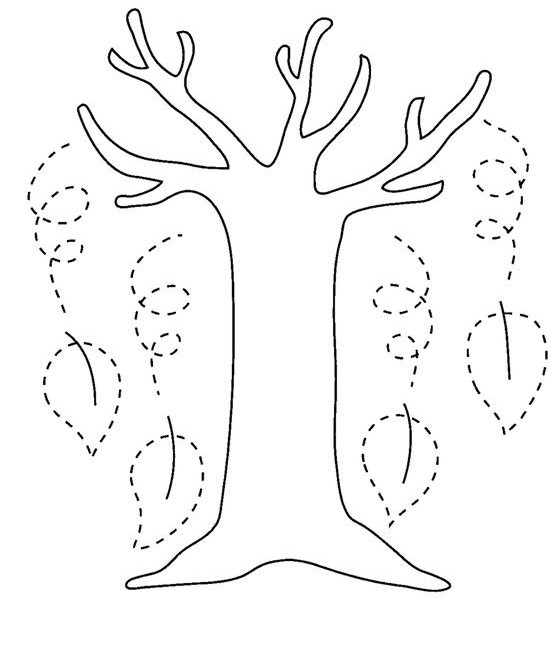 Perp 2: Popuni linije, oboji oblak i kapljice kiše koristeći samo plavu boju.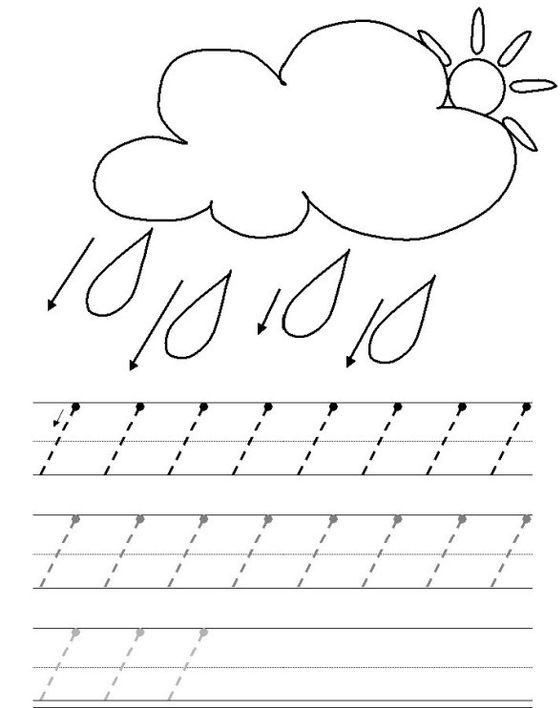 